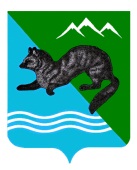 ПОСТАНОВЛЕНИЕАДМИНИСТРАЦИИ  СОБОЛЕВСКОГО   МУНИЦИПАЛЬНОГО РАЙОНА КАМЧАТСКОГО КРАЯ01 февраля 2019                                      с. Соболево                                      № 24                                                                 Об утверждении Положенияоб управлении образованияи молодежной политикиадминистрации Соболевского  муниципального  района Камчатского края Руководствуясь Федеральным законом от 06.10.2003 года № 131-ФЗ  «Об общих принципах организации местного самоуправления в Российской Федерации», Федеральным законом Российской Федерации от 29 декабря 2012 года № 273-ФЗ «Об образовании в Российской Федерации», решением Думы Соболевского муниципального района от 24.11.2007 № 140, АДМИНИСТРАЦИЯ ПОСТАНОВЛЯЕТ:Утвердить Положение об Управлении образования и молодежной политики администрации Соболевского муниципального района Камчатского края, в новой редакции, согласно приложению.Руководителю Управления образования, социальной и молодежной политики администрации  Соболевского муниципального района Камчатского края Куркиной Нине Николаевне зарегистрировать в установленном законом порядке вносимые в учредительные документы изменения в Инспекции Федеральной налоговой службы  по г. Петропавловску – Камчатскому.Управлению делами администрации направить настоящее постановление для опубликования в районной газете «Соболевский вестник» и разместить на официальном сайте Соболевского муниципального района в информационно-телекоммуникационной сети Интернет.Признать утратившим силу постановление администрации Соболевского муниципального района от  28.09.2018 № 250.Настоящее постановление вступает в силу после его официального опубликования (обнародования) и распространяется на правоотношения, возникшие с 01 февраля 2019 года.Заместитель главы администрацииСоболевского муниципального района                                           Е.В. Хорошайло Приложение   к постановлению          администрации Соболевского         муниципального района     от  01.02.2019  № 24                                                                          ПОЛОЖЕНИЕОб управлении образования и молодежной политики администрации Соболевского муниципального района Камчатского края 1. Общие положения1.1. Управление образования и молодежной политики  администрации Соболевского муниципального района Камчатского края (далее – Управление образования и молодежной политики) является отраслевым (функциональным) органом администрации Соболевского муниципального  района Камчатского края и осуществляет исполнительно – распорядительные функции на территории Соболевского района в сфере дошкольного, начального общего, основного общего, среднего общего образования, дополнительного образования детей, организации отдыха и оздоровления детей, молодежной политики, физической культуры и спорта, реализации отдельных государственных полномочий по организации и осуществлению деятельности по опеке и попечительству в отношении несовершеннолетних; организационного, кадрового и информационного обеспечения деятельности муниципальных  учреждений образования.1.2. Полное наименование: Управление образования и молодежной политики администрации Соболевского муниципального района Камчатского края.Сокращенное наименование: Управление образования и молодежной политики.1.3.	Организационно-правовая форма - казённое учреждение.1.4. Управление образования и молодежной политики является юридическим лицом, имеет самостоятельный баланс, лицевые  счета, открытые в органе Федерального казначейства, имущество на праве оперативного управления, печати, штампы и бланки со своим наименованием.1.5.	Управление образования и молодежной политики в своей деятельности руководствуется Конституцией Российской Федерации, Конвенцией о правах ребенка, законодательством Российской Федерации, указами и распоряжениями Президента Российской Федерации, постановлениями и распоряжениями Правительства Российской Федерации, законодательством Камчатского края, нормативно правовыми актами Министерства образования и науки Российской Федерации, Министерства образования и молодежной политики Камчатского края, Соболевского муниципального района, настоящим Положением.1.6.	Управление образования и молодежной политики осуществляет свою деятельность во взаимодействии с федеральными и краевыми органами государственной власти, органами местного самоуправления, структурными подразделениями администрации Соболевского муниципального района, общественными и иными организациями, гражданами по направлениям своей деятельности в соответствии с задачами, стоящими перед Управлением образования и молодежной политики, в пределах своей компетенции.1.7. Управление образования и молодежной политики в своей деятельности подчиняется непосредственно заместителю Главы администрации Соболевского района, в ведении которого находятся вопросы образования. 1.8. Руководство и контроль за деятельностью управления образования и молодежной политики на территории Соболевского района осуществляет Заместитель главы администрации Соболевского муниципального района, курирующий вопросы образования.            1.9. Управление образования и молодежной политики в своей деятельности по формированию и реализации основных направлений образования, молодежной политики, физической культуры и спорта подчиняется непосредственно Заместителю главы администрации Соболевского муниципального района, курирующего деятельность образования на территории Соболевского района.            1.10. Управление образования и молодежной политики осуществляет функции и полномочия учредителя в отношении муниципальных казённых дошкольных, общеобразовательных организаций и организаций дополнительного образования.           1.11. Место нахождения Управления образования и молодежной политики:          Юридический адрес: 684200, Камчатский край, Соболевский район, с. Соболево, пер. Центральный, д. 7.          Фактический адрес: 684200, Камчатский край, Соболевский район, с. Соболево, пер. Центральный, д. 7.         1.12.  Управление образования и молодежной политики создано в соответствии с решением Думы Соболевского муниципального района от 24.11.2017 № 140 в результате переименования Управления образования администрации Соболевского муниципального района Камчатского края.                           1.13. В структуру Управления образования и молодежной политики входит:        Отдел по образовательным вопросам, молодежной политики и спорту, деятельность которого регламентируется Положением об отделе по образовательным вопросам, молодежной политике и спорту, утвержденным приказом Руководителя управления образования и молодежной политики.         Начальник отдела Управления образования и молодежной политики в соответствии с распределением обязанностей обеспечивают выполнение возложенных на отдел функций, координируют деятельность отделов на основании Положения об отделе. 2. Основные задачи Управления образования социальной и молодежной политикиОбеспечивает условия и организует деятельность муниципальных образовательных организаций по реализации прав граждан на получение установленного Федеральным законом от 29.12.2012 № 273-ФЗ «Об образовании в Российской Федерации» обязательного общего образования по основным общеобразовательным программам, обеспечивающим реализацию федерального государственного образовательного стандарта, по предоставлению общедоступного и бесплатного начального общего, основного общего и среднего общего образования по основным общеобразовательным программам.Обеспечение единой государственной политики в области дошкольного, начального общего, основного общего, среднего общего и дополнительного образования, организации различного вида образовательных услуг, необходимых для удовлетворения образовательных потребностей населения Соболевского муниципального района, а также в сфере организации отдыха и оздоровления детей, в сфере молодежной политики, физической культуры и спорта, в рамках своих полномочий. Организация предоставления общедоступного и бесплатного дошкольного, начального общего, основного общего, среднего общего образования по основным общеобразовательным программам в муниципальных организациях (за исключением полномочий по финансовому обеспечению реализации основных общеобразовательных программ в соответствии с федеральными государственными образовательными стандартами).             2.4.	Организация предоставления дополнительного образования детей в муниципальных образовательных организациях на территории Соболевского района.            2.5.	Создание условий для осуществления присмотра и ухода за детьми, содержания детей в муниципальных образовательных организациях.          2.6. Создание единой оценки деятельности муниципальных образовательных организаций на территории Соболевского района.            2.7. Учет детей, подлежащих обучению по образовательным программам дошкольного, начального общего, основного общего, среднего общего образования;            2.8. Закрепление муниципальных образовательных организаций за конкретными территориями Соболевского района.         2.9.	Организация отдыха детей в каникулярное время.          2.10. Обеспечение содержания зданий и сооружений образовательных организаций, обустройство прилегающих к ним территорий, содействие сохранению и развитию инфраструктуры, предназначенной для отдыха детей.          2.11. Организация временного трудоустройства несовершеннолетних в возрасте от 14 до 18 лет в свободное от учебы время.            2.12. Обеспечение организации и реализации основных направлений
политики в области защиты прав и осуществления социальных гарантий
несовершеннолетних детей, предусмотренных законодательством Российской Федерации.         2.13.   Реализация кадровой политики в подведомственных организациях.        2.14. Организация выявления и устройства детей, оставшихся без попечения родителей, опека и попечительство.         2.15. Организация защиты прав и интересов детей, оставшихся без попечения родителей.        2.16. Реализация федеральных, краевых и муниципальных программ развития образования в рамках своей компетенции.          2.17. Реализация молодежной политики и создания условий по осуществлению функции по выработке и реализации политики, по нормативному правовому регулированию, контролю, в сфере физической культуры и спорта на территории Соболевского муниципального  района, в  рамках своей компетенции.        2.18. Определение приоритетных направлений развития молодежной политики на территории Соболевского района и организационное обеспечение их реализации. 	       2.19. Реализация федеральных, краевых и муниципальных программ по развитию физической культуре, спорту и молодежной политики в рамках своей компетенции.3. Функции Управления образования.Управление образования и молодежной политики в соответствии с возложенными на него задачами осуществляет следующие функции:3.1. В сфере управления образования по образовательным вопросам, молодежной политики и спорту: 3.1.1.	Организует предоставление общедоступного и бесплатного
дошкольного, начального общего, основного общего, среднего общего
образования по основным общеобразовательным программам в муниципальных образовательных организациях (за исключением полномочий по финансовому обеспечению реализации основных общеобразовательных программ в соответствии с федеральными государственными образовательными стандартами).3.1.2. Организует предоставление дополнительного образования детей в муниципальных образовательных организациях.3.1. 3.	Осуществляет приём заявлений, постановку на учёт и зачисление детей в муниципальные образовательные организации, реализующие основную образовательную программу дошкольного образования, а также осуществляет формирование единой базы данных детей дошкольного возраста, подлежащих обучению по образовательным программам дошкольного образования, нуждающихся в присмотре и уходе.3.1.4. Организует досуг, отдых и занятость обучающихся, в каникулярное время.          3.1.5. Организует проведение аттестации руководящих кадров муниципальных образовательных организаций.          3.1.6. Рассматривает и представляет в установленном порядке документы к награждению, поощрению обучающихся и работников муниципальных образовательных организаций.           3.1.7.	Ведет учет детей, подлежащих обучению по образовательным
программам дошкольного, начального общего, основного общего, среднего
общего образования, проживающих на территории Соболевского муниципального района, а также форм получения образования,
определенных родителями (законными представителями) детей.          3.1.8.	Осуществляет закрепление конкретных муниципальных
образовательных организаций за конкретными территориями Соболевского
района.3.1.9. Участвует в разработке муниципальных   программ  в части:разработки нормативов финансового обеспечения подведомственных учреждений и организаций за счет средств бюджета Соболевского муниципального  района (за исключением субвенций, предоставляемых из краевого бюджета);разработки стратегии развития муниципальной системы  образования;осуществления перспективного планирования развития системы, сети и контингента муниципальных образовательных организаций.         3.1.10. Обеспечивает выполнение муниципальных программ в части касающейся отрасли «Образование».         3.1.11. Осуществляет комплексный анализ и прогнозирование тенденций развития муниципальной системы образования.         3.1.12. Осуществляет функции главного распорядителя средств бюджета Соболевского муниципального района в отношении подведомственных муниципальных казенных учреждений, а также контроль за целевым использованием бюджетных средств, финансово-хозяйственной деятельностью подведомственных муниципальных учреждений.           3.1.13.	Обеспечивает выплату родителям (законным представителям)
компенсации части платы, взимаемой за присмотр и уход за детьми,
посещающими муниципальные образовательные организации, реализующие
программы дошкольного образования.3.1.14.	Осуществляет функции муниципального заказчика по размещению муниципального заказа на поставку товаров, выполнение работ, оказание услуг для решения вопросов, отнесенных к компетенции Управления.3.1.15.	Осуществляет функции и полномочия учредителя в отношении муниципальных образовательных организаций, делегированные в соответствии с муниципальными правовыми актами в части:составления и утверждения бюджетной сметы муниципальных казённых образовательных организаций;-	решения иных вопросов, предусмотренных Федеральным законом
от 12 января 1996 года № 7-ФЗ «О некоммерческих организациях», нормативными правовыми актами Камчатского  края, муниципальными актами администрации Соболевского муниципального района.  3.1.16. Осуществляет контроль за организацией и проведением государственной итоговой аттестации обучающихся.          3.1.17. В месячный срок принимает меры (совместно с  комиссией по делам несовершеннолетних и защите их прав и родителями (законными представителями), обеспечивающие трудоустройство  несовершеннолетнего и продолжение освоения им  образовательной программы основного общего образования по иной форме обучения.         3.1.18. Координирует деятельность образовательных учреждений по обеспечению содержания зданий и сооружений подведомственных муниципальных учреждений, по обустройству прилегающих к ним территорий; организует мероприятия по подготовке подведомственных муниципальных образовательных учреждений к новому учебному году.         3.1.19. Содействует созданию условий для обучения одаренных и талантливых детей и подростков, путем организации и проведения олимпиад и иных интеллектуальных и творческих конкурсов, физкультурных мероприятий, направленных на выявление и развитие у обучающихся интеллектуальных и творческих способностей, способностей к занятиям физической культурой и спортом, интереса к научной (научно-исследовательской) деятельности, творческой деятельности, физкультурно-спортивной деятельности, на пропаганду научных знаний, творческих и спортивных достижений.        3.1.20. Согласовывает и редактирует уставы подведомственных образовательных организаций и иных подведомственных учреждений, а также вносимые в Уставы изменения, готовить проекты постановлений администрации об утверждении Уставов.           3.1.21. Рассматривает письма, заявления, обращения граждан, принимает меры к устранению недостатков в пределах своей компетенции.          3.1.22.Создает в установленном порядке при Управлении образования и молодежной политики общественные советы, комиссии, экспертные и рабочие группы для решения вопросов развития образования.3.1.23.Организует в соответствии с установленным порядком проведение педагогических конференций, совещаний, семинаров и конкурсов в сфере образования.3.1.24. Реализует отдельные государственные полномочия по организации и осуществлению деятельности по опеке и попечительству в отношении несовершеннолетних в соответствии с Законом  Камчатского края от 01.04.2014 № 419 «О наделении органов местного самоуправления муниципальных образований в Камчатском крае государственными полномочиями по опеке и попечительству».3.1.25. Участвует в осуществлении контроля за соблюдением прав несовершеннолетних при приеме в муниципальную образовательную организацию. 3.1.26. Участвует в осуществлении мероприятий по выявлению и материальной поддержке талантливых и одаренных детей.3.1.27. По заявлению родителей (законных представителей) дает разрешение на прием в первый класс образовательной организации, детей которые к началу учебного года не достигли возраста шести лет и шести месяцев, а также детей, достигших возраста старше восьми лет.3.1.28. Разрабатывает и внедряет в практику работы образовательных организаций программ и методик, направленных на формирование законопослушного поведения несовершеннолетних.3.1.29. Осуществляет меры по сохранности и целевому использованию муниципального имущества закрепленного за подведомственными организациями и учреждениями. 3.1.30. Организует планирование и проведение учебных сборов учащихся образовательных организаций.         3.1.31. Обеспечивает открытость и доступность информации о системе образования, в том числе данных официального статистического учета, касающихся системы образования и молодежной политики, данных мониторинга системы образования и молодежной политики, путем опубликования на официальном сайте администрации Соболевского района.3.1.32. Определяет основные задачи и направления развития молодежной политики в Соболевском районе, осуществляет координацию по вопросам физической культуры, спорта и молодежной политики со структурными подразделениями администрации Соболевского муниципального района, учреждениями и организациями всех форм собственности;3.1.33. Обеспечивает открытость и доступность информации по вопросам физической культуры, спорта и молодежной политики, в том числе данных официального статистического учета, касающихся физической культуры и спорта, данных мониторинга системы физической культуры и спорта, путем опубликования на официальном сайте. 3.1.34.Реализует муниципальную политику в сфере физической  культуры, спорта и молодежной политики в Соболевском районе.Определяет основные задачи и направления развития физической культуры и спорта в Соболевском районе, разрабатывает и реализует муниципальные программы развития физической культуры и спорта, ведомственные целевые программы в сфере физической культуры и спорта.Проводит комплексный анализ и прогнозирование развития сферы физической культуры, спорта и молодежной политики в Соболевском районе.Организует проведение мероприятий, направленных на формирование гражданской активности и патриотического воспитания, поддержку детского и молодежного движения, молодежных инициатив, интеллектуальное и творческое развитие молодежи, организацию досуга молодежи, профилактику асоциальных проявлений в молодежной сфере, пропаганду здорового образа жизни.Осуществляет анализ и прогнозирование тенденций развития сферы молодежной политики на территории Соболевского района.Организует работу по развитию инфраструктуры для патриотического воспитания детей, участвует в проведении заседаний координационного совета патриотическому воспитанию детей и молодежи. Организует и проводит муниципальные официальные физкультурные и спортивные мероприятия. Устанавливает порядок проведения муниципальных официальных физкультурных  и спортивных мероприятий.   Утверждает и реализует календарный план официальных физкультурных мероприятий и спортивных мероприятий в Соболевском муниципальном районе, в том числе включающих в себя физкультурные мероприятия и спортивные мероприятия по реализации Всероссийского физкультурно-спортивного комплекса "Готов к труду и обороне" (далее - комплекс ГТО).Содействует развитию массового спорта, спорта высших достижений.Организует развитие национальных видов спорта, в том числе, устанавливает порядок проведения спортивных мероприятий по национальным видам спорта, развивающимся в Камчатском крае;Осуществляет реализацию мер по развитию физической культуры и спорта инвалидов, лиц с ограниченными возможностями здоровья, адаптивной физической культуры и адаптивного спорта в Соболевском районе;Осуществляет пропаганду и поддержку массовой физической культуры, спорта, здорового образа жизни, основ знаний о физической культуре и спорте, участвует в обеспечении выпуска телерадиопрограмм и кинофотоматериалов по этой тематике;Обеспечивает реализацию комплекса ГТО;Осуществляет в установленном порядке сбор, обработку и предоставление статистической отчетности в сфере физической культуры, спорту и молодежной политики;Организует прием граждан, обеспечивает своевременное и полное рассмотрение устных и письменных обращений граждан, принятие по ним решений и направление ответов заявителям в установленный законодательством Российской Федерации срок.Издает приказы по вопросам установленной сферы деятельности Управления образования и молодежной политики, за исключением вопросов, правовое регулирование которых в соответствии с федеральным законодательством и законодательством Камчатского края осуществляется исключительно законами Камчатского края. Права и обязанности Управления образования, социальной и молодежной политики.4.1 Управление образования и молодежной политики имеет право:4.1.1.	Запрашивать и получать в установленном порядке необходимые для осуществления возложенных на Управление задач и функций информацию, документы и материалы от структурных подразделений администрации, образовательных организаций, общественных организаций, физических и юридических лиц.4.1.2.	Осуществлять изучение деятельности подведомственных образовательных организаций и иных подведомственных учреждений в пределах полномочий, установленных действующим законодательством и настоящим Положением. 4.1.3. Участвовать в работе коллегиальных органов управления образовательных организаций, педагогических советов.4.1.4. Выступать истцом и ответчиком в судебных органах в соответствии с действующим законодательством. 4.1.5.	Готовить проекты постановлений, распоряжений администрации Соболевского муниципального района по вопросам, входящим в компетенцию Управления.Принимать решения по вопросам подбора, расстановки кадров руководителей подведомственных муниципальных учреждений, повышения их квалификации, поощрения, наложения взысканий, совершенствования работы подведомственных учреждений. Формировать резерв кадров на руководящие должности подведомственных  учреждений.. Принимать решения по вопросам своей компетенции, которые являются обязательными для исполнения подведомственными учреждениями, осуществлять соответствующие контрольные мероприятия, в том числе проводить комплексные и тематические проверки подведомственных учреждений.           4.1.8. Размещать на официальном сайте администрации Соболевского района информацию о деятельности Управления образования и молодежной политики.         4.1.9.  Вести переписку, обмен информацией по электронной почте, телекоммуникационным каналам и другим видам специальной связи по вопросам, входящим в компетенцию Управления.         4.1.10. Вносить предложения по совершенствованию работы Управления.          4.1.11. Осуществлять иные права, предусмотренные действующим законодательством.         4.2.Управление  образования и молодежной политики  обязано:  4.2.1.	Обеспечивать выполнение задач и функций, определенных настоящим Положением.4.2.2.	Осуществлять свою деятельность в строгом соответствии с
действующим  законодательством,  не  допускать  нарушения   прав  и  свобод граждан.4.2.3.	Обеспечивать учет и сохранность  документов постоянного срока хранения, по личному составу, осуществлять своевременную передачу их на государственное хранение.4.2.4.	Обеспечивать выполнение мероприятий по гражданской обороне и мобилизационной подготовке,  противопожарной безопасности.4.2.5.	Представлять информацию о своей деятельности в соответствии с действующим законодательством.4.2.6. Принятие мер к устранению недостатков и нарушений в деятельности подведомственных учреждений.5. Имущество Управления образования и молодежной политики.  5.1.	Имущество Управления образования и молодежной политики  является собственностью Соболевского муниципального района. 5.2.	Права владения, пользования и распоряжения в отношении
закрепленного за Управлением образования и молодежной политики имущества последний, осуществляет в пределах, установленных законом, в соответствии с целями своей деятельности, назначением имущества, договором о порядке использования муниципального имущества. Источниками формирования имущества Управления образования и молодежной политики являются:          -	бюджетные средства;-	 имущество, переданное собственником или уполномоченным им
органом;-	 безвозмездные или благотворительные взносы, пожертвования
организаций и граждан;          -	иные источники в соответствии с законодательством.            5.5.	Управление образования и молодежной политики обязано эффективно использовать закрепленное за ним имущество, обеспечивать сохранность имущества и не допускать ухудшения его технического состояния, за исключением случаев, связанных с износом и форс-мажорными обстоятельствами. 6. Структура Управления образования и молодежной политики, Руководитель управления.  Управление образования и молодежной политики  действует на основании Положения об управлении образования и молодежной политики, зарегистрированного в налоговом органе в соответствии с действующим законодательством. Руководство деятельностью Управления образования и молодежной политики осуществляет Руководитель Управления образования и молодежной политики, назначаемый на должность и освобождаемый от занимаемой должности распоряжением администрации в соответствии с действующим законодательством и настоящим Положением. Оценка работы Руководителя управления образования и молодежной политики производится непосредственно Заместителем главы администрации, курирующего деятельность образования и молодежной политики на территории Соболевского района, который готовит и подписывает распоряжения о премировании, привлечении к дисциплинарной ответственности, направлении в командировку и отпуск. Вопросы деятельности отделов Управления образования и молодежной политики регламентируются положениями о них. Состав и структура Управления образования и молодежной политики определяются штатным расписанием, утверждаемым распоряжением администрации. Руководитель Управления образования и молодежной политики имеет начальников отделов, назначаемых  на должность и освобождаемых от должности приказом Руководителя Управления образования и молодежной политики в установленном законом порядке.  Руководитель Управления образования:- организует работу Управления образования и молодежной политики,  осуществляет руководство деятельностью Управления образования и молодежной политики на основе единоначалия и несет персональную ответственность за выполнение возложенных на Управление  образования и молодежной политики задач;- представляет интересы Управления образования и молодежной политики в судебных органах, органах государственной власти и местного самоуправления, общественных объединениях, организациях, учреждениях и предприятиях независимо от форм собственности;-	без доверенности действует от имени Управления образования и молодежной политики, выдает доверенности;-	открывает и закрывает лицевые счета в органах казначейства, совершает по ним операции, подписывает финансовые документы;-	заключает и подписывает в целях выполнения задач и осуществления функций, возложенных на Управление образования и молодежной политики договоры;- принимает решения в пределах переданных ему полномочий о предъявлении от имени Управления претензий и исков к организациям и гражданам в соответствии с действующим законодательством;- подписывает в пределах своей компетенции приказы Управления образования и молодежной политики, утверждает положения, правила внутреннего трудового распорядка, обязательные для исполнения работниками Управления, инструкции, основанные на действующем законодательстве Российской Федерации, дает распоряжения и указания, обязательные для исполнения всеми подведомственными образовательными организациями и иными подведомственными учреждениями, а также отделами и сотрудниками Управления образования и молодежной политики. - готовит документы по установлению надбавок, доплат и премиальных выплат сотрудникам Управления образования и молодежной политики в порядке, установленном действующим законодательством. - готовит представление Заместителю главы администрации Соболевского муниципального района о привлечении к дисциплинарной ответственности и поощрении сотрудников Управления образования и молодежной политики в порядке, установленном действующим законодательством. - представляет в установленном порядке особо отличившихся работников подведомственных образовательных организаций и иных подведомственных учреждений к присвоению почетных званий, к награждению правительственными наградами и другими видами поощрений, производит награждение грамотами Управления образования и молодежной политики.-	распределяет обязанности между специалистами Управления образования и молодежной политики, определяет их полномочия в решении вопросов, отнесенных к компетенции Управления, утверждает должностные инструкции работников Управления образования и молодежной политики;-	организует мероприятия по подготовке и переподготовке специалистов Управления образования и молодежной политики, повышению их профессиональной квалификации;-	представляет на утверждение курируемому должностному лицу администрации Соболевского муниципального района в сфере образования, на согласование структуру Управления образования и молодежной политики;-	ведет личный прием и рассмотрение заявлений и обращений граждан, принимает по ним необходимые решения; - производит прием, перевод, увольнение работников Управления образования и молодежной политики, в соответствии с действующим законодательством, заключает, изменяет и расторгает трудовые договоры с ними, применяет к ним меры поощрения и дисциплинарного взыскания, предоставляет им отпуска, направляет их в служебные командировки;- назначает на должность и освобождает от должности руководителей муниципальных учреждений, а также заключает, изменяет и расторгает трудовые договоры с ними, применяет к ним меры поощрения и дисциплинарного взыскания; использует в установленном порядке имущество и средства Управления образования и молодежной политики;-	участвует в заседаниях и совещаниях, проводимых Заместителем главы администрации Соболевского муниципального района в сфере образования, при обсуждении вопросов, входящих в компетенцию Управления образования и молодежной политики;- представляет отчет о работе Управления образования и молодежной политики Заместителю главы администрации.  -	визирует документы в соответствии с компетенцией Управления образования и молодежной политики;- обеспечивает соблюдение служащими Управления образования и молодежной политики и подведомственных Управлению учреждений и отделов правил внутреннего трудового распорядка, должностных инструкций, порядка работы со служебными документами; - дает поручения работникам Управления образования и молодежной политики, руководителям муниципальных образовательных и контролирует их исполнение;-	выполняет иные функции, необходимые для обеспечения решения
поставленных перед Управлением образования и молодежной политики  задач;- принимает решение о проведении совещаний с работниками Управления образования и молодежной политики, руководителями муниципальных образовательных организаций по вопросам входящим в компетенцию Управления образования и молодежной политики. 6.5.	Исполнение обязанностей руководителя Управления  образования и молодежной политики в период его отсутствия осуществляет Начальник отдела по образовательным вопросам, молодежной политике и спорту, который несет ответственность за надлежащее исполнение возложенных на Управление образования и молодежной политики задач и функций.В случае отсутствия Начальника отдела по образовательным вопросам, молодежной политике и спорту исполнение обязанностей возлагается на иное должностное лицо назначенное Руководителем управления образования и молодежной политики на основании приказа.7. Ответственность    7.1.  Управление образования и молодежной политики несет ответственность за своевременное и качественное выполнение возложенных на него задач и функций, состояние трудовой дисциплины в соответствии с действующим законодательством Российской Федерации. 7.2.	Должностные лица Управления образования и молодежной политики несут дисциплинарную, административную ответственность в соответствии с действующим законодательством Российской Федерации.8. Реорганизация и ликвидация Управления образования социальной и молодежной политики, внесение изменений в Положение.   8.1. Изменение типа, реорганизация и ликвидация Управления образования и молодежной политики, внесение изменений в Положение осуществляются в порядке, установленном действующим законодательством.   8.2. При ликвидации и реорганизации Управления образования и молодежной политики, высвобождаемым работникам гарантируется соблюдение их прав и интересов в соответствии с законодательством Российской Федерации.  8.3. Имущество Управления образования и молодежной политики, передается   ликвидационной   комиссией Комитету по экономике, ТЭК, ЖКХ и управлению   имущественных   отношений   администрации   Соболевского муниципального района.   8.4. Образовавшиеся  при  осуществлении  деятельности  Управления образования и молодежной политики  архивные документы  в   упорядоченном   состоянии  передаются  при реорганизации Управления образования и молодежной политики  его правопреемнику, а при ликвидации - на хранение в  архив Соболевского муниципального района.